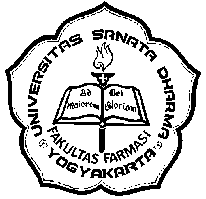 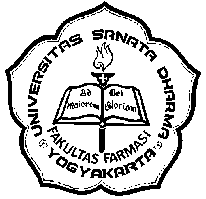 PERMOHONAN PEMESANAN HEWAN COBAData pemesan;Nama 		: __________________________________________________Instansi 		: __________________________________________________Alamat 		: __________________________________________________Nomor telepon 	: __________________________________________________Data hewan coba;Jenis hewan 	: __________________________________________________Jumlah 		: __________________________________________________Jenis kelamin 	: __________________________________________________Umur 		: __________________________________________________Demikian permohonan pemesanan (order) hewan coba saya buat, agar dapat diproses lebihlanjut.Yogyakarta, _______________________Pemesan_____________________________